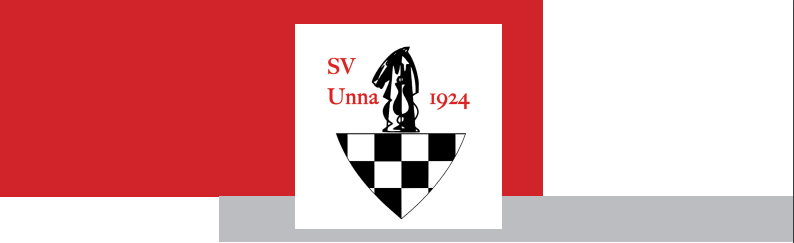 Ausschreibung:Vereinsmeiserschaft 2020/2021 des SV UnnaModus: 	7 Runden Schweizer-System (bei Punktegleichstand,  Feinwertung)	90min für die ersten 40 Züge + 30min Rest + 30sec Fischer-Bonus ab Zug 1		Es gibt keine DWZ-Auswertung;  trotzdem gelten für die Auslosung die am Abend der ersten Runde veröffentlichten DWZ auf der Website des DSB. Preise: 	Pokale für Platz 1-3Wichtig:	In diesem Jahr ist nur möglich vorzuspielen! Partien die bis zum Abend der Runde nicht gespielt werden, werden konsequent kampflos entschieden.	Die nächste Runde wird umgehend, nach der letzten Partie immer  am Spieltag, ausgelost.Achtung	Wer am Spieltag nicht kann, der muss seinen Gegner sofort informieren und einen neuen Termin vereinbaren, vorspielen. Alle Ergebnisse müssen am Spieltag vorliegen. Wer seinen Gegner nicht informiert und nicht zum Spiel kommt, der verliert die Partie!		Spieltage- Runden-Termine		1, Runde	13.11.20		2.Runde	18.12.20		3.Runde	15.01.21			4-.Runde	19.02.21		5. Runde	19.03.21		6.Runde	16.04.21		7.Runde	21.05.21